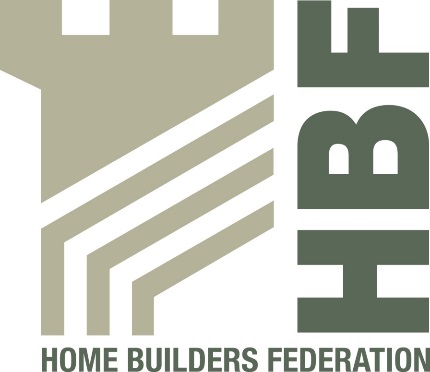 1 fatality from Charter Signatories April 2014 – September 2014Injuries to Members of Public Q2 2014/15 (July 2014 – September 2014)During the period Q2 2014/15 (July 2014 – September 2014) there have been 1 reported incidents involving a member of the public.